Российская ФедерацияРеспублика ХакасияАлтайский районАдминистрация  Белоярского  сельсоветаПОСТАНОВЛЕНИЕ« 09 » сентября  2015г.                                                                                         № 298                                                                                                              с. Белый ЯрВ соответствии с Законом Республики Хакасия от 7.10.2004 года № 66 «Об утверждении границ муниципальных образований Алтайского района и наделение их соответственно статусом муниципального района, сельского поселения», Законом Республики Хакасия от 5.05.2004 года № 20 «Об административно-территориальном устройстве Республики Хакасия»,   Федеральным законом «Об общих принципах организации местного самоуправления в Российской Федерации» от 6.10.2003года № 131-ФЗ, Уставом муниципального образования Белоярский сельсовет, письма ФГБУ «Федеральной кадастровой палаты Федеральной службы государственной регистрации, кадастра и картографии» по Республике Хакасия от 23.04.2013 года № 3514 о внесении сведений о границах населенного пункта с. Белый Яр в государственный кадастр недвижимости 19.04.2013 года, администрация Белоярского сельсоветаПОСТАНОВЛЯЕТ:Включить в земли поселений (земли населенных пунктов) следующие земельные участки:Земельный участок с кадастровым номером 19:04:010302:2934 общей площадью 1274кв.м., находящийся по адресу: – Республика Хакасия, Алтайский район, село Белый Яр, улица Свободная, участок № 16Земельный участок с кадастровым номером 19:04:010302:2935 общей площадью 830кв.м., находящийся по адресу: – Республика Хакасия, Алтайский район, село Белый Яр, улица Свободная, участок № 14Земельный участок с кадастровым номером 19:04:010302:2936 общей площадью 1099кв.м., находящийся по адресу: – Республика Хакасия, Алтайский район, село Белый Яр, улица Крылова, участок № 5Земельный участок с кадастровым номером 19:04:010302:2937 общей площадью 1191кв.м., находящийся по адресу: – Республика Хакасия, Алтайский район, село Белый Яр, улица Крылова, участок № 2Земельный участок с кадастровым номером 19:04:010302:2938 общей площадью 1172кв.м., находящийся по адресу: – Республика Хакасия, Алтайский район, село Белый Яр, улица Крылова, участок № 4Земельный участок с кадастровым номером 19:04:010302:2939 общей площадью 1152кв.м., находящийся по адресу: – Республика Хакасия, Алтайский район, село Белый Яр, улица Крылова, участок № 6Земельный участок с кадастровым номером 19:04:010302:2940 общей площадью 1152кв.м., находящийся по адресу: – Республика Хакасия, Алтайский район, село Белый Яр, улица Крылова, участок № 8Земельный участок с кадастровым номером 19:04:010302:2941 общей площадью 963кв.м., находящийся по адресу: – Республика Хакасия, Алтайский район, село Белый Яр, улица Крылова, участок № 10Земельный участок с кадастровым номером 19:04:010302:2942 общей площадью 1061кв.м., находящийся по адресу: – Республика Хакасия, Алтайский район, село Белый Яр, улица Снежная, участок № 3 Земельный участок с кадастровым номером 19:04:010302:2943 общей площадью 1073кв.м., находящийся по адресу: – Республика Хакасия, Алтайский район, село Белый Яр, улица Снежная, участок № 5 Земельный участок с кадастровым номером 19:04:010302:2944 общей площадью 1070кв.м., находящийся по адресу: – Республика Хакасия, Алтайский район, село Белый Яр, улица Снежная, участок № 7Земельный участок с кадастровым номером 19:04:010302:2945 общей площадью 1075кв.м., находящийся по адресу: – Республика Хакасия, Алтайский район, село Белый Яр, улица Снежная, участок № 9 Земельный участок с кадастровым номером 19:04:010302:2946 общей площадью 1059кв.м., находящийся по адресу: – Республика Хакасия, Алтайский район, село Белый Яр, улица Снежная, участок № 11 Земельный участок с кадастровым номером 19:04:010302:2947 общей площадью 1066кв.м., находящийся по адресу: – Республика Хакасия, Алтайский район, село Белый Яр, улица Снежная, участок № 1Земельный участок с кадастровым номером 19:04:010302:2948 общей площадью 798кв.м., находящийся по адресу: – Республика Хакасия, Алтайский район, село Белый Яр, улица Свободная, участок № 10 Земельный участок с кадастровым номером 19:04:010302:2949 общей площадью 1211кв.м., находящийся по адресу: – Республика Хакасия, Алтайский район, село Белый Яр, улица Свободная, участок № 12 Земельный участок с кадастровым номером 19:04:010302:2950 общей площадью 1158кв.м., находящийся по адресу: – Республика Хакасия, Алтайский район, село Белый Яр, улица Свободная, участок № 8 Земельный участок с кадастровым номером 19:04:010302:2951 общей площадью 1881кв.м., находящийся по адресу: – Республика Хакасия, Алтайский район, село Белый Яр, улица Свободная, участок № 6 Земельный участок с кадастровым номером 19:04:010302:2952 общей площадью 1142кв.м., находящийся по адресу: – Республика Хакасия, Алтайский район, село Белый Яр, улица Свободная, участок № 2 Земельный участок с кадастровым номером 19:04:010302:2953 общей площадью 1143кв.м., находящийся по адресу: – Республика Хакасия, Алтайский район, село Белый Яр, улица Снежная, участок № 4Земельный участок с кадастровым номером 19:04:010302:2954 общей площадью 1121кв.м., находящийся по адресу: – Республика Хакасия, Алтайский район, село Белый Яр, улица Крылова, участок № 3Земельный участок с кадастровым номером 19:04:010302:2955 общей площадью 1096кв.м., находящийся по адресу: – Республика Хакасия, Алтайский район, село Белый Яр, улица Крылова, участок № 1Земельный участок с кадастровым номером 19:04:010302:2956 общей площадью 1120кв.м., находящийся по адресу: – Республика Хакасия, Алтайский район, село Белый Яр, улица Снежная, участок № 6 Земельный участок с кадастровым номером 19:04:010302:2957 общей площадью 1123кв.м., находящийся по адресу: – Республика Хакасия, Алтайский район, село Белый Яр, улица Снежная, участок № 8 Земельный участок с кадастровым номером 19:04:010302:2958 общей площадью 1110кв.м., находящийся по адресу: – Республика Хакасия, Алтайский район, село Белый Яр, улица Снежная, участок № 10 Земельный участок с кадастровым номером 19:04:010302:2959 общей площадью 1060кв.м., находящийся по адресу: – Республика Хакасия, Алтайский район, село Белый Яр, улица Гоголя, участок № 11 Земельный участок с кадастровым номером 19:04:010302:2960 общей площадью 1057кв.м., находящийся по адресу: – Республика Хакасия, Алтайский район, село Белый Яр, улица Гоголя, участок № 13 Земельный участок с кадастровым номером 19:04:010302:2961 общей площадью 1022кв.м., находящийся по адресу: – Республика Хакасия, Алтайский район, село Белый Яр, улица Гоголя, участок № 15 Земельный участок с кадастровым номером 19:04:010302:2962 общей площадью 1003кв.м., находящийся по адресу: – Республика Хакасия, Алтайский район, село Белый Яр, улица Гоголя, участок № 17 Земельный участок с кадастровым номером 19:04:010302:2963 общей площадью 1067кв.м., находящийся по адресу: – Республика Хакасия, Алтайский район, село Белый Яр, улица Снежная, участок № 14 Земельный участок с кадастровым номером 19:04:010302:2964 общей площадью 1057кв.м., находящийся по адресу: – Республика Хакасия, Алтайский район, село Белый Яр, улица Гоголя, участок № 5 Земельный участок с кадастровым номером 19:04:010302:2965 общей площадью 1071кв.м., находящийся по адресу: – Республика Хакасия, Алтайский район, село Белый Яр, улица Гоголя, участок № 7Земельный участок с кадастровым номером 19:04:010302:2966 общей площадью 1054кв.м., находящийся по адресу: – Республика Хакасия, Алтайский район, село Белый Яр, улица Гоголя, участок № 9 Земельный участок с кадастровым номером 19:04:010302:2967 общей площадью 1028кв.м., находящийся по адресу: – Республика Хакасия, Алтайский район, село Белый Яр, улица Гоголя, участок № 16 Земельный участок с кадастровым номером 19:04:010302:2968 общей площадью 1023кв.м., находящийся по адресу: – Республика Хакасия, Алтайский район, село Белый Яр, улица Гоголя, участок № 12 Земельный участок с кадастровым номером 19:04:010302:2969 общей площадью 1030кв.м., находящийся по адресу: – Республика Хакасия, Алтайский район, село Белый Яр, улица Гоголя, участок № 14 Земельный участок с кадастровым номером 19:04:010302:2970 общей площадью 1123кв.м., находящийся по адресу: – Республика Хакасия, Алтайский район, село Белый Яр, улица Снежная, участок № 12 Земельный участок с кадастровым номером 19:04:010302:2971 общей площадью 1262кв.м., находящийся по адресу: – Республика Хакасия, Алтайский район, село Белый Яр, улица Свободная, участок № 4 Земельный участок с кадастровым номером 19:04:010302:2972 общей площадью 1049кв.м., находящийся по адресу: – Республика Хакасия, Алтайский район, село Белый Яр, улица Гоголя, участок № 1 Земельный участок с кадастровым номером 19:04:010302:2973 общей площадью 1052кв.м., находящийся по адресу: – Республика Хакасия, Алтайский район, село Белый Яр, улица Гоголя, участок № 3 Земельный участок с кадастровым номером 19:04:010302:2974 общей площадью 1052кв.м., находящийся по адресу: – Республика Хакасия, Алтайский район, село Белый Яр, улица Гоголя, участок № 6 Земельный участок с кадастровым номером 19:04:010302:2975 общей площадью 1034кв.м., находящийся по адресу: – Республика Хакасия, Алтайский район, село Белый Яр, улица Гоголя, участок № 8 Земельный участок с кадастровым номером 19:04:010302:2976 общей площадью 1032кв.м., находящийся по адресу: – Республика Хакасия, Алтайский район, село Белый Яр, улица Гоголя, участок № 10 Земельный участок с кадастровым номером 19:04:010302:2977 общей площадью 1111кв.м., находящийся по адресу: – Республика Хакасия, Алтайский район, село Белый Яр, улица Свободная, участок № 2 Земельный участок с кадастровым номером 19:04:010302:2978 общей площадью 1046кв.м., находящийся по адресу: – Республика Хакасия, Алтайский район, село Белый Яр, улица Гоголя, участок № 2 Земельный участок с кадастровым номером 19:04:010302:2979 общей площадью 1036кв.м., находящийся по адресу: – Республика Хакасия, Алтайский район, село Белый Яр, улица Гоголя, участок № 4 Земельный участок с кадастровым номером 19:04:010302:2980 общей площадью 1038кв.м., находящийся по адресу: – Республика Хакасия, Алтайский район, село Белый Яр, улица Гоголя, участок № 18 Земельный участок с кадастровым номером 19:04:010302:2981 общей площадью 1020кв.м., находящийся по адресу: – Республика Хакасия, Алтайский район, село Белый Яр, улица Гоголя, участок № 20 Земельный участок с кадастровым номером 19:04:010302:2982 общей площадью 953кв.м., находящийся по адресу: – Республика Хакасия, Алтайский район, село Белый Яр, улица Гоголя, участок № 22 Земельный участок с кадастровым номером 19:04:010302:2983 общей площадью 1003кв.м., находящийся по адресу: – Республика Хакасия, Алтайский район, село Белый Яр, улица Боградская, участок № 7 Земельный участок с кадастровым номером 19:04:010302:2984 общей площадью 1105кв.м., находящийся по адресу: – Республика Хакасия, Алтайский район, село Белый Яр, улица Боградская, участок № 25 Земельный участок с кадастровым номером 19:04:010302:2985 общей площадью 1023кв.м., находящийся по адресу: – Республика Хакасия, Алтайский район, село Белый Яр, улица Боградская, участок № 23Земельный участок с кадастровым номером 19:04:010302:2986 общей площадью 1009кв.м., находящийся по адресу: – Республика Хакасия, Алтайский район, село Белый Яр, улица Боградская, участок № 21Земельный участок с кадастровым номером 19:04:010302:2987 общей площадью 1025кв.м., находящийся по адресу: – Республика Хакасия, Алтайский район, село Белый Яр, улица Боградская, участок № 19Земельный участок с кадастровым номером 19:04:010302:2988 общей площадью 1007кв.м., находящийся по адресу: – Республика Хакасия, Алтайский район, село Белый Яр, улица Боградская, участок № 17Земельный участок с кадастровым номером 19:04:010302:2989 общей площадью 1038кв.м., находящийся по адресу: – Республика Хакасия, Алтайский район, село Белый Яр, улица Боградская, участок № 15Земельный участок с кадастровым номером 19:04:010302:2990 общей площадью 1031кв.м., находящийся по адресу: – Республика Хакасия, Алтайский район, село Белый Яр, улица Боградская, участок № 13Земельный участок с кадастровым номером 19:04:010302:2991 общей площадью 1014кв.м., находящийся по адресу: – Республика Хакасия, Алтайский район, село Белый Яр, улица Боградская, участок № 11Земельный участок с кадастровым номером 19:04:010302:2992 общей площадью 1030кв.м., находящийся по адресу: – Республика Хакасия, Алтайский район, село Белый Яр, улица Боградская, участок № 9Земельный участок с кадастровым номером 19:04:010302:2993 общей площадью 924кв.м., находящийся по адресу: – Республика Хакасия, Алтайский район, село Белый Яр, улица Боградская, участок № 1Земельный участок с кадастровым номером 19:04:010302:2994 общей площадью 1045кв.м., находящийся по адресу: – Республика Хакасия, Алтайский район, село Белый Яр, улица Боградская, участок № 3Земельный участок с кадастровым номером 19:04:010302:2995 общей площадью 985кв.м., находящийся по адресу: – Республика Хакасия, Алтайский район, село Белый Яр, улица Боградская, участок № 5Земельный участок с кадастровым номером 19:04:010302:2996 общей площадью 1117кв.м., находящийся по адресу: – Республика Хакасия, Алтайский район, село Белый Яр, переулок Рабочий, участок № 2Земельный участок с кадастровым номером 19:04:010302:2997 общей площадью 1234кв.м., находящийся по адресу: – Республика Хакасия, Алтайский район, село Белый Яр, переулок Рабочий, участок № 4Земельный участок с кадастровым номером 19:04:010302:2998 общей площадью 1233кв.м., находящийся по адресу: – Республика Хакасия, Алтайский район, село Белый Яр, улица Сибирская, участок № 30Земельный участок с кадастровым номером 19:04:010302:2999 общей площадью 1233кв.м., находящийся по адресу: – Республика Хакасия, Алтайский район, село Белый Яр, улица Сибирская, участок № 22Земельный участок с кадастровым номером 19:04:010302:3000 общей площадью 1233кв.м., находящийся по адресу: – Республика Хакасия, Алтайский район, село Белый Яр, улица Сибирская, участок № 14Земельный участок с кадастровым номером 19:04:010302:3001 общей площадью 1233кв.м., находящийся по адресу: – Республика Хакасия, Алтайский район, село Белый Яр, улица Сибирская, участок № 6Земельный участок с кадастровым номером 19:04:010302:3002 общей площадью 887кв.м., находящийся по адресу: – Республика Хакасия, Алтайский район, село Белый Яр, улица Сибирская, участок № 32Земельный участок с кадастровым номером 19:04:010302:3003 общей площадью 1232кв.м., находящийся по адресу: – Республика Хакасия, Алтайский район, село Белый Яр, улица Сибирская, участок № 26Земельный участок с кадастровым номером 19:04:010302:3004 общей площадью 1233кв.м., находящийся по адресу: – Республика Хакасия, Алтайский район, село Белый Яр, улица Сибирская, участок № 18Земельный участок с кадастровым номером 19:04:010302:3005 общей площадью 1232кв.м., находящийся по адресу: – Республика Хакасия, Алтайский район, село Белый Яр, улица Сибирская, участок № 10Земельный участок с кадастровым номером 19:04:010302:3006 общей площадью 1755кв.м., находящийся по адресу: – Республика Хакасия, Алтайский район, село Белый Яр, улица Сибирская, участок № 2Земельный участок с кадастровым номером 19:04:010302:3007 общей площадью 1233кв.м., находящийся по адресу: – Республика Хакасия, Алтайский район, село Белый Яр, улица Сибирская, участок № 28Земельный участок с кадастровым номером 19:04:010302:3008 общей площадью 1233кв.м., находящийся по адресу: – Республика Хакасия, Алтайский район, село Белый Яр, улица Сибирская, участок № 20Земельный участок с кадастровым номером 19:04:010302:3009 общей площадью 1233кв.м., находящийся по адресу: – Республика Хакасия, Алтайский район, село Белый Яр, улица Сибирская, участок № 12Земельный участок с кадастровым номером 19:04:010302:3010 общей площадью 1233кв.м., находящийся по адресу: – Республика Хакасия, Алтайский район, село Белый Яр, улица Сибирская, участок № 4Земельный участок с кадастровым номером 19:04:010302:3011 общей площадью 1233кв.м., находящийся по адресу: – Республика Хакасия, Алтайский район, село Белый Яр, улица Сибирская, участок № 24Земельный участок с кадастровым номером 19:04:010302:3012 общей площадью 1233кв.м., находящийся по адресу: – Республика Хакасия, Алтайский район, село Белый Яр, улица Сибирская, участок № 16Земельный участок с кадастровым номером 19:04:010302:3013 общей площадью 1232кв.м., находящийся по адресу: – Республика Хакасия, Алтайский район, село Белый Яр, улица Сибирская, участок № 8Настоящее постановление подлежит официальному опубликованию и         размещению на сайте Администрации Белоярского сельсовета.      4.  Контроль за исполнением настоящего постановления оставляю за собой.ГлаваБелоярского  сельсовета                                                                       И.Н.ЛогиновОтпечатано в 5-и экз.1-й – в администрацию  Белоярского сельсовета2-й – в прокуратуру Алтайского района3-й – в дело4 -й – в кадастровую палату5-й – собственникам ЗУ Исп.: Мазова С.В.8(39041)2-15-84Приложение к постановлению администрации Белоярского сельсоветаот «   » сентября  2015г. № _____Схема расположения земельных участков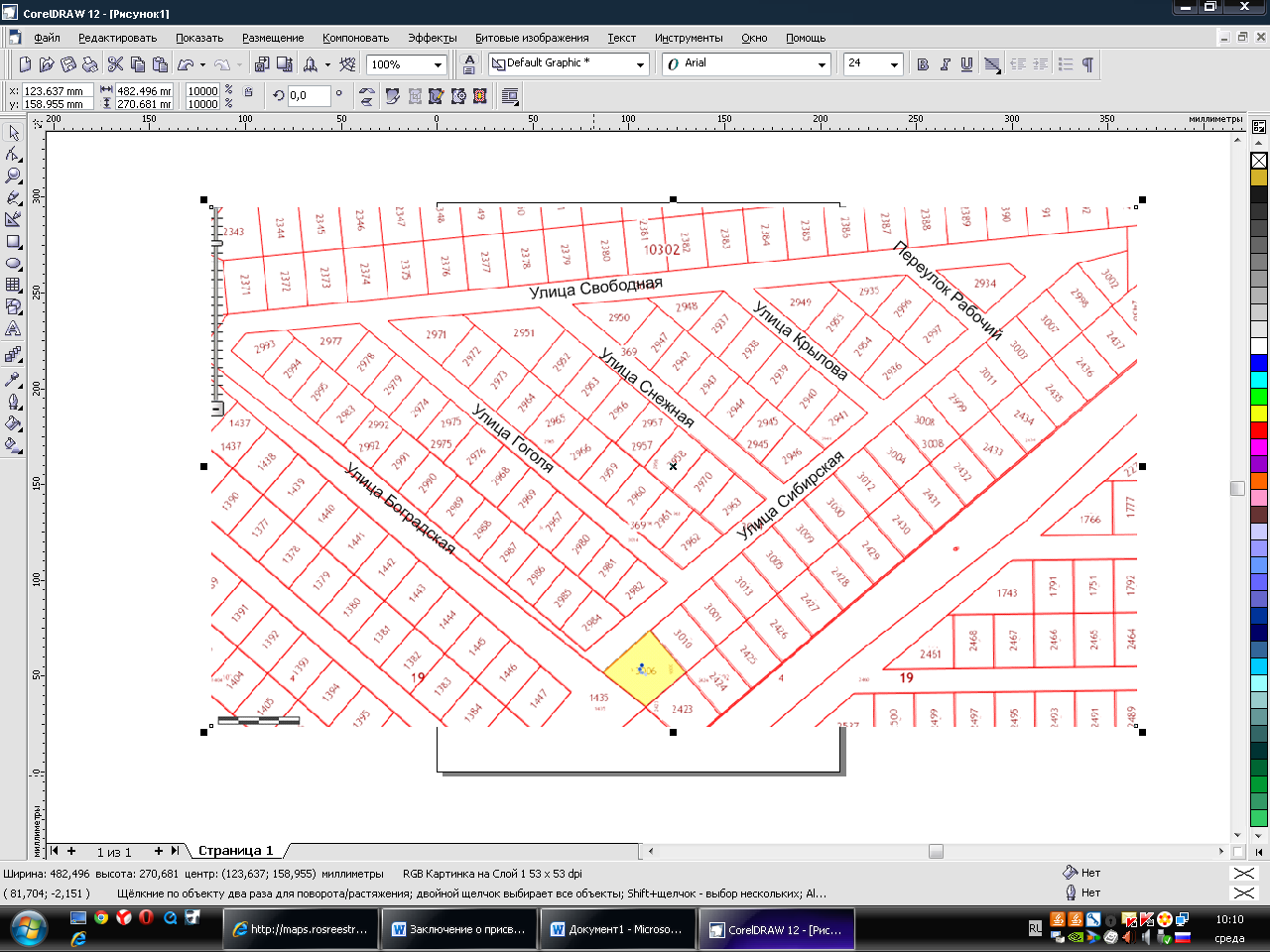 О включении земельных участков в земли поселений.